UNIVERSIDADE DO EXTREMO SUL CATARINENSE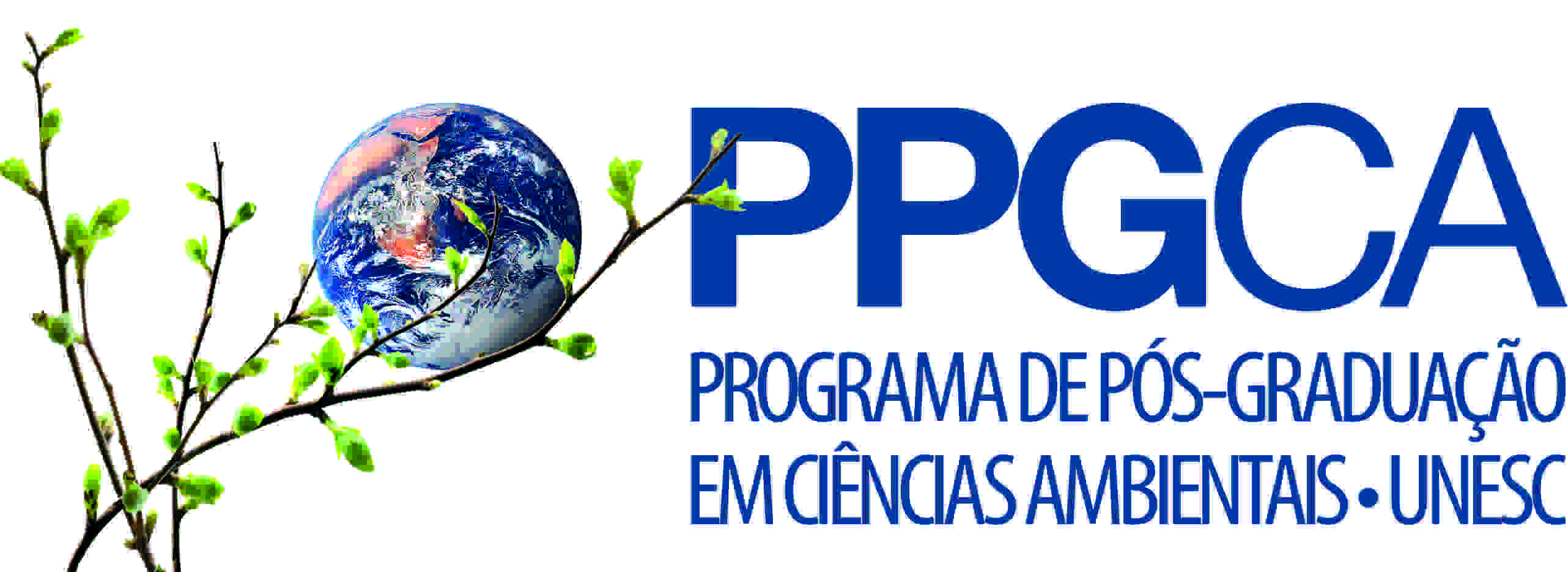 PRÓ-REITORIA ACADÊMICADIRETORIA DE PESQUISA E PÓS-GRADUAÇÃOPROGRAMA DE PÓS-GRADUAÇÃO EM CIÊNCIAS AMBIENTAIS Área de Concentração: ECOLOGIA E GESTÃO DE AMBIENTES ALTERADOSReconhecido pela Coordenação de Aperfeiçoamento de Pessoal de Nível Superior - CAPESFORMULÁRIO DE INSCRIÇÃOEdital 46/2018/PROACADCriciúma/SC, _____ de ______________ de 2018._________________________________Assinatura do(a) candidato(a)Avenida Universitária, 1105 – bairro Universitário – CEP: 88806-000 – CRICIÚMA/SCFone: (48) 3431-2595		E-mail: ppgca@unesc.net		Site: www.ppgca.unesc.netCNPJ: 83.661.074/0001-04Nome completo: Nome completo: Nome completo: Nome completo: Nome completo: Nome completo: Nacionalidade:Nacionalidade:Naturalidade: Naturalidade: Naturalidade: Naturalidade: Data de nascimento: Data de nascimento: Estado civil: Estado civil: Estado civil: Estado civil: FiliaçãoPai: Mãe: FiliaçãoPai: Mãe: FiliaçãoPai: Mãe: FiliaçãoPai: Mãe: FiliaçãoPai: Mãe: FiliaçãoPai: Mãe: Carteira de Identidade:Órgão Exp.: Órgão Exp.: Órgão Exp.: Data Exp.:Data Exp.:CPF: CPF: CPF: CPF: CPF: CPF: Endereço residencial:Endereço residencial:Endereço residencial:Endereço residencial:Endereço residencial:Nº.: Bairro:Complemento: Complemento: Complemento: Complemento: Complemento: Cidade: Estado: Estado: CEP: CEP: CEP: Telefone (residencial e celular): Telefone (residencial e celular): Telefone (residencial e celular): Telefone (residencial e celular): Telefone (residencial e celular): Telefone (residencial e celular): E-mail: E-mail: E-mail: E-mail: E-mail: E-mail: Graduação em:Graduação em:Graduação em:Ano de conclusão: Ano de conclusão: Ano de conclusão: Instituição: Instituição: Instituição: Instituição: Instituição: Instituição: Mestrado em:Mestrado em:Mestrado em:Ano de conclusão: Ano de conclusão: Ano de conclusão: Instituição: Instituição: Instituição: Instituição: Instituição: Instituição: É docente em instituição de nível superior?               (     ) Sim           (     ) NãoInstituição: É docente em instituição de nível superior?               (     ) Sim           (     ) NãoInstituição: É docente em instituição de nível superior?               (     ) Sim           (     ) NãoInstituição: É docente em instituição de nível superior?               (     ) Sim           (     ) NãoInstituição: É docente em instituição de nível superior?               (     ) Sim           (     ) NãoInstituição: É docente em instituição de nível superior?               (     ) Sim           (     ) NãoInstituição: 